Тема: Декоративное оформление изделий в технике « декупаж».Цель: Изучить способы декоративного оформления изделий в технике «декупаж»,развивать познавательные интересы, творческое мышление, способность организовать самостоятельную творческую работу и умение решать коллективно возникшие проблемы, воспитывать самостоятельность, чувство ответственности, доброжелательности, трудолюбия, эстетического вкуса, формировать интерес к оформлению изделий в технике «декупаж», профессии дизайнер.Литература: Ксения Мичителло «Чудо аппликации», журнал  «Школа и производство», журнал для творчества «Изделия в технике в декупаж»Методы: Словесный (беседа, рассказ)                Практический( выполнение практической работы)Раздаточный материал: инструкционные карты, материалы, приспособления.Оснащение: художественные работы выполненные в технике декупаж, образцы изделий, на рабочих местах инструменты и приспособления: кисти,салфетки, материал, ножницы.На каждом столе: каталог «Коллекции идей»На доске эпиграф урока: «Услышишь - забудешь,                                               Увидишь – запомнишь,                                               Построишь – поймёшь».                                                                                       Конфуций.Ход урока:Организационный моментПроверка наличия учащихся, готовность к уроку.Проверка знаний и умений в форме игры – кроссворд.(Методом подбора)Самая распространённая хлопчатобумажная ткань?(бязь)Что применяют при работе на швейной машине? ( нитки)Она используется при переводе рисунка, изображений? (калька)Как называют готовую вещь? (изделием)Какая ткань используется при изготовлении панно? (драп)Она может быть на ножке, с отверстием ? (пуговица)Их применяют при раскрое? (ножницы)У них два конца, два кольца, посередине гвоздик? (ножницы)Без чего не может получится стежок? (иглы)Самое главное правило в работе? (аккуратность)Изучение нового материала.План урока:Понятие «декупаж»История «декупажа»Виды декупажа.Практическая работа.Вступление учителя:Человек всегда заботился о красоте ежедневно окружающих его предметов. Как не прозаична была функция вещи, она создавалась творческим трудом, щедро украшалась и была по- своему неповторима. Глядя на вещи созданные своими руками убеждаемся, что не иссякла у людей эта потребность в творческом самовыражении, не оскудела фантазия и всё также искусны руки.1.Декупаж- произошло от французского слова decoupage-вырезать. Особая техника декорирования с помощью вырезанных бумажных мотивов, или трехслойных салфеток. 2.    История декупажа восходит к раннему Средневековью. Как вид искусства он впервые упоминается в конце 15 века в Германии, где вырезанные картинки стали использоваться для украшения мебели. Пик увлечения этой техникой наступил в 17 в., в Венеции, когда в моду вошла мебель, украшенная инкрустациями в китайском или японском стиле. Сейчас такая мебель редка и стоит очень дорого, поэтому этому стилю подражают очень многие дизайнеры.   Декупаж был очень моден при дворе французского короля Людовика 15 Мария Антуанетта и её придворные дамы использовали для украшения работы Ватто и Фрагонара, уничтоженные позже Французской Революцией.   В Англии декупаж вошёл в обиход широких слоёв населения в Викторианскую эпоху(были доступны листы с отпечатанными рисунками в основном изображение: цветов, ангелочков, животных.   В России всплеск этой техники начался приблизительно 10 лет назад. Сейчас эта старинная техника вновь стала модной для украшения: ваз, тарелок, цветочных кашпо и т.д.3.Разнообразие материалов появляющихся в магазинах  позволяет декорировать любую поверхность: свечи, керамику, дерево, ткань, металл и т.д. А использование различных техник и их смешивание даёт неограниченный простор фантазий!         Виды декупажа: художественный, объёмный(компьютерная графика), золочение, кракелюр,состаривание.Все виды декоративно- прикладного искусства хороши.Это занятие для рук умелых и души.Приклеивание требует особого терпения,Навыков и способов его овладения.Как место рабочее организовать, Рисунок как правильно копироватьКак эстетично композицию цвета подобрать,Как в изделии гармонию создать.Итак, технике декупажа будем учиться!Надо помнить: в нашей жизни всё пригодится.Прежде чем приступим к выполнению практической работы, давайте повторим технику безопасности. Использование материалов в практической работе на выбор учащихся.Итог урока: выставка работ учащихся, выставление оценок, уборка рабочих мест.Учитель заканчивает урок в стихотворной форме.     Что такое декупаж?     Ты и сам его создашь!    Техника изделия моднейшего рукоделия.   Что же тут думать?    Что тут гадать?Иллюзию росписи надо создать.Изысканной росписи краскамиКакой невидали и в сказках мы!Комоды и рамки преобразоватьТак, что самим их потом не узнать!И получить наслаждениеОт этого произведения.Это пригодится вам детки, Помогут необычные салфетки.Это особый вид аппликации.Сделай себе- позавидует Франция.Инструкционная карта№1.Декупаж на стекле.Оборудование, инструменты и матениалы:Ножницы, клей ПВА, различные материалы.Последовательность выполнения.Подготовить поверхность(обезжирить, загрунтовать)Снять слой салфеткиВырезать фрагментПриклеить на фон.Возникшие пузыри разглаживаем кисточкой.Дать высохнуть клею.Покрыть лаком.                   Инструкционная карта№2.Декупаж на пласмассе.Оборудование, инструменты и матениалы:Ножницы, клей ПВА, различные материалы. Последовательность   выполнения.Подготовить поверхность (грунтовка)Покрыть лакомСнять верхний слой салфетки.Вырезать мотив, прикрепить на фон.Покрыть лаком для декупажа ( не даёт глянца и желтезны)                   Инструкционная карта№3.                        Декупаж на керамике..Оборудование, инструменты и матениалы:Ножницы, клей ПВА, различные материалы.Подготовить поверхность (грунтование)Снять верхний слой салфеток.Вырезать понравившийся фрагмент, приклеитьРазгладить возникшие пузыри кисточкой, дать высохнуть.Сушить 5-7 минут (не должно быть липкости)Нанести верхний слой краски.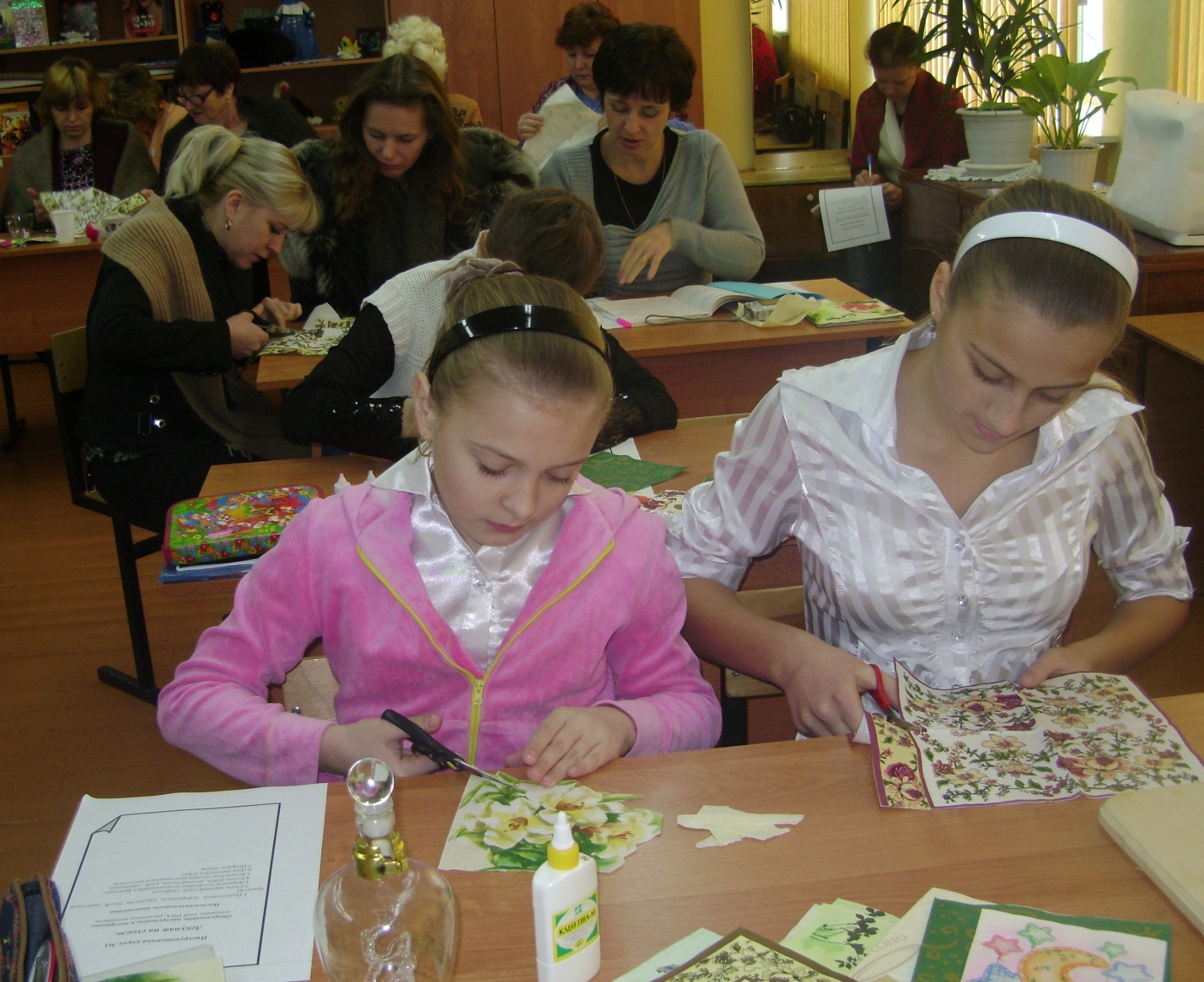 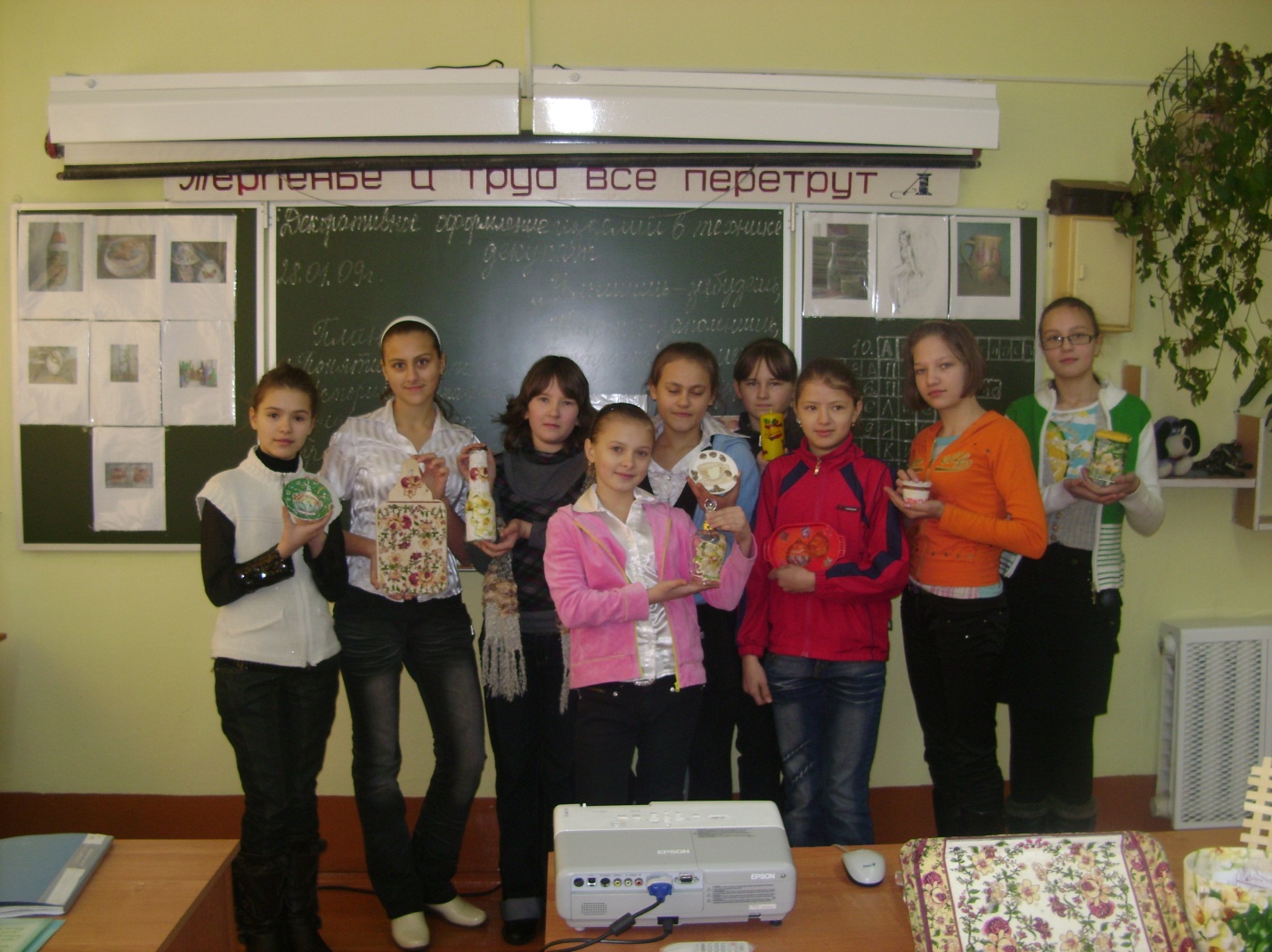 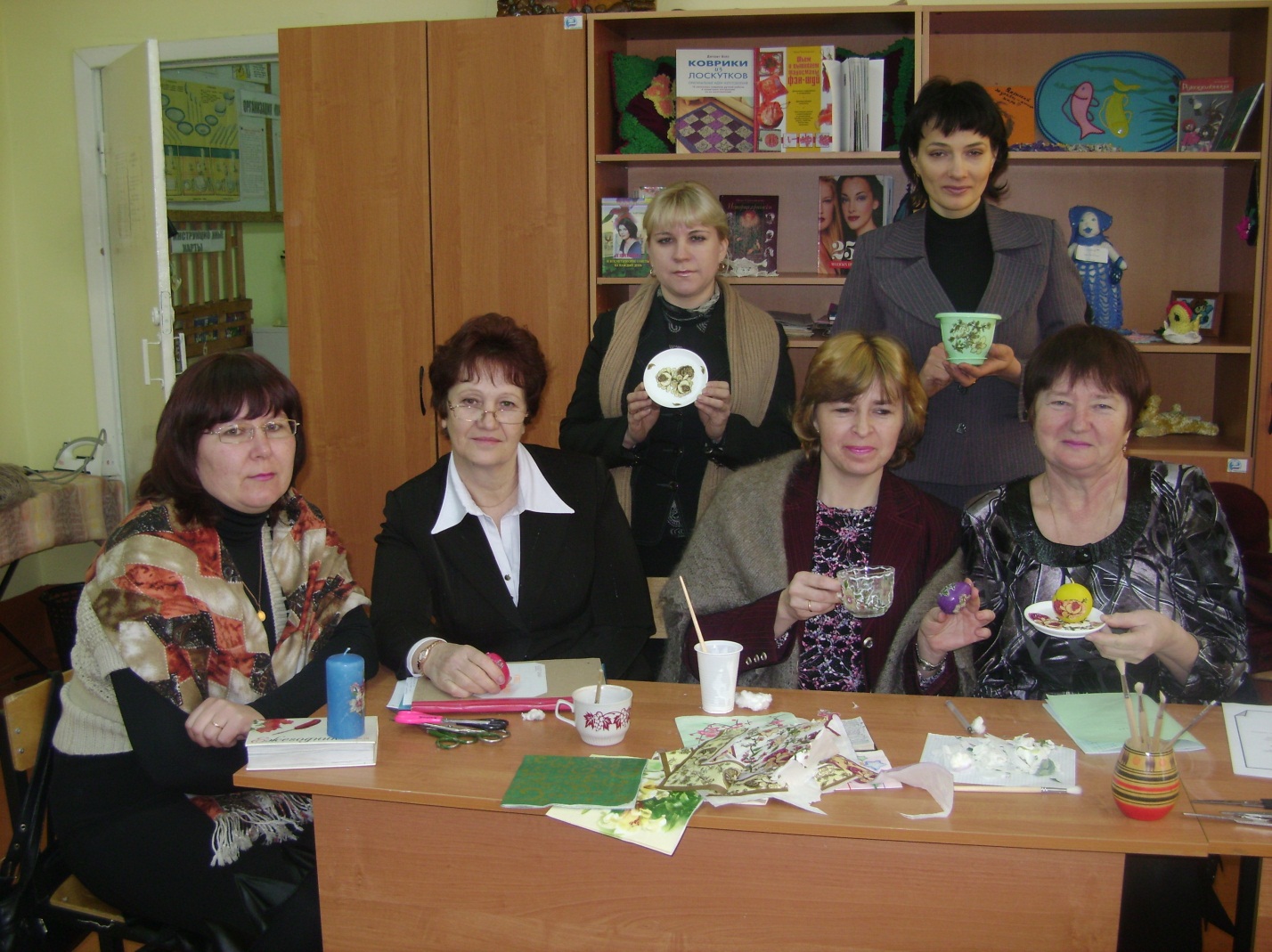 АППЛИКАЦИЯ